სამართლისა და საერთაშორისო ურთიერთობების ფაკულტეტისამართლის კლინიკა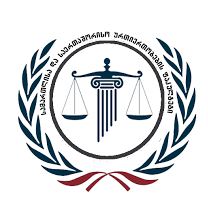 იმიტირებული სასამართლო პროცესი სისხლის სამართალშიგანაცხადის ფორმასახელი და გვარი: ---------------------------------------------------------------------------------------------------კურსი---------------------------------------------------------------------------------------------------საკონტაქტო ტელეფონი:---------------------------------------------------------------------------------------------------ელექტრონული ფოსტა:---------------------------------------------------------------------------------------------------